Вартість медичних послуг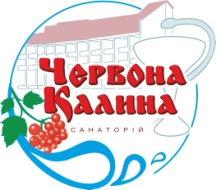 ПроцедуриПроцедуриЦіна, грн.Ціна, грнЦіна, грн.ПроцедуриПроцедуривнутрішнядіти до 14 р.приватний секторФІЗІОТЕРАПЕВТИЧНІ ПРОЦЕДУРИФІЗІОТЕРАПЕВТИЧНІ ПРОЦЕДУРИФІЗІОТЕРАПЕВТИЧНІ ПРОЦЕДУРИФІЗІОТЕРАПЕВТИЧНІ ПРОЦЕДУРИВанна ароматичнаВанна ароматична3040Ванна бішофітнаВанна бішофітна3040Ванна вихроваВанна вихрова3040Ванна йодобромнаВанна йодобромна3040Ванна магнієваВанна магнієва3040Ванна озоноваВанна озонова3040Ванна перлиннаВанна перлинна3040Ванна скипидарнаВанна скипидарна3040Ванна суха вуглекислаВанна суха вуглекисла7080Ванна хвойнаВанна хвойна3040Висхідний душВисхідний душ2530Циркулярний душЦиркулярний душ3035Душ ШаркоДуш Шарко5070Підводний душ- масажПідводний душ- масаж80100БасейнБасейн5070Гідрокінезотерапія в басейні з мінеральною водоюГідрокінезотерапія в басейні з мінеральною водою3040ІнгаляціяІнгаляція1520Ультразвукова інгаляціяУльтразвукова інгаляція1520Акустичний  вібромасаж легеньАкустичний  вібромасаж легень2025ГідроколонотерапіяГідроколонотерапія220250Кишкове зрошенняКишкове зрошення5070Клізма очиснаКлізма очисна2025Мікроклізми з лікарськими травамиМікроклізми з лікарськими травами2530Мікроклізми з оліямиМікроклізми з оліями3035Вагінальний мазокВагінальний мазок2530Вагінальні ванночкиВагінальні ванночки1520Вагінальні тампониВагінальні тампони1520ДарсонвалізаціяДарсонвалізація1015ДіодинамотерапіяДіодинамотерапія1015ЕлектросонЕлектросон1520ЕлектрофорезЕлектрофорез1520КВЧ- терапіяКВЧ- терапія1520МагнітотерапіяМагнітотерапія1520УФО місцевеУФО місцеве2025УФО загальнеУФО загальне1520Ультразвукова терапіяУльтразвукова терапія2025ДМХ –терапія ( Ранет)ДМХ –терапія ( Ранет)2025УВЧ - терапіяУВЧ - терапія1520Лазерна терапіяЛазерна терапія2025СКТСКТ1520Кисневі пінкиКисневі пінки510Біоптрон Біоптрон 2535ПресотерапіяПресотерапія5060Інфрачервона саунаІнфрачервона сауна3540Озокеритолікування (одна ділянка )Озокеритолікування (одна ділянка )2025Грязелікування ( одна ділянка )Грязелікування ( одна ділянка )3035Тренажерний зал ( група ) – 1 годинаТренажерний зал ( група ) – 1 година2030Тренажерний зал ( індивідуально) – 1 годинаТренажерний зал ( індивідуально) – 1 година3040МАСАЖМАСАЖМАСАЖМАСАЖМасаж 1.0 у.оМасаж 1.0 у.о5060Масаж 1.5 у.оМасаж 1.5 у.о6575Масаж 2.0 у.оМасаж 2.0 у.о100110Масаж 2.5 у.о Масаж 2.5 у.о 120130Масаж 3.0 у.о Масаж 3.0 у.о 150160Загальний масажЗагальний масаж200200Консультації лікарівКонсультації лікарівКонсультації лікарівКонсультації лікарівКонсультація  лікаря (перша) + санаторно-курортна книжкаКонсультація  лікаря (перша) + санаторно-курортна книжка100100Консультація гастроентерологаКонсультація гастроентеролога100100Консультація гінекологаКонсультація гінеколога6060Консультація дієтологаКонсультація дієтолога6060Консультація кардіологаКонсультація кардіолога100100Консультація терапевтаКонсультація терапевта6060Консультація невропатологаКонсультація невропатолога6060Консультація отоларингологаКонсультація отоларинголога6060Консультація офтальмологаКонсультація офтальмолога6060Консультація нейрофізіологаКонсультація нейрофізіолога100100Консультація рефлексотерапевтаКонсультація рефлексотерапевта6060Консультація травматологаКонсультація травматолога6060Консультація урологаКонсультація уролога6060Діагностичні обстеженняДіагностичні обстеженняДіагностичні обстеженняДіагностичні обстеження УЗД ОМТ у жінок УЗД ОМТ у жінок220200ФолікулометріяФолікулометрія140УЗД ОМТ у чоловіків, залишкова сечаУЗД ОМТ у чоловіків, залишкова сеча200УЗД органів калиткиУЗД органів калитки230210УЗД вилочкової залози (тимус)УЗД вилочкової залози (тимус)110УЗД щитовидної залози з доплерографієюУЗД щитовидної залози з доплерографією150150УЗД молочних залозУЗД молочних залоз150150УЗД лімфатичних вузлів (одна ділянка)УЗД лімфатичних вузлів (одна ділянка)100100УЗД поверхневих структурУЗД поверхневих структур100100Доплерографія голови, шиї (екстракраніальні)Доплерографія голови, шиї (екстракраніальні)250220УЗД кульшових суглобівУЗД кульшових суглобів120УЗД суглобів (колінні, плечові)УЗД суглобів (колінні, плечові)180150Вагітність 1-й триместрВагітність 1-й триместр200УЗД ОЧП і нирокУЗД ОЧП і нирок220180УЗД ОЧП, нирок і сечового міхураУЗД ОЧП, нирок і сечового міхура250200УЗД ОЧП,  нирок, сечового міхура, залишкова сечаУЗД ОЧП,  нирок, сечового міхура, залишкова сеча280250УЗД ОЧП, нирок і наднирниківУЗД ОЧП, нирок і наднирників250230УЗД ОЧП (печінка, ж. міхур, підшл.залоза, селезінка)УЗД ОЧП (печінка, ж. міхур, підшл.залоза, селезінка)200170УЗД печінки + жовчного міхураУЗД печінки + жовчного міхура150120УЗД печінки + жовчного міхура + навантаженняУЗД печінки + жовчного міхура + навантаження200200УЗД нирокУЗД нирок150130УЗД нирок і сечового міхураУЗД нирок і сечового міхура170150УЗД нирок, сечового міхура, залишкова сечаУЗД нирок, сечового міхура, залишкова сеча180170УЗД сечового міхураУЗД сечового міхура120100УЗД сечового міхура, залишкова сечаУЗД сечового міхура, залишкова сеча130130УЗД наднирників (окремо)УЗД наднирників (окремо)120120УЗД кожного окремого органа ОЧПУЗД кожного окремого органа ОЧП100100РеовазографіяРеовазографія6070РеографіяРеографія6070РектороманоскопіяРектороманоскопія150160ФГДСФГДС150160Електрокардіографія Електрокардіографія 2535Електрокардіографія + по НебуЕлектрокардіографія + по Небу3040Електрокардіографія + по Небу та СлопакуЕлектрокардіографія + по Небу та Слопаку3040Послуги чергової медичної сестриПослуги чергової медичної сестриПослуги чергової медичної сестриПослуги чергової медичної сестриМоніторинг артеріального тискуМоніторинг артеріального тиску510Люголізація зівуЛюголізація зіву24Перев’язка Перев’язка 510Взяття венозної кровіВзяття венозної крові1525Підшкірна ін’єкція Підшкірна ін’єкція 1020Внутрім’язева ін’єкціяВнутрім’язева ін’єкція1020Внутрівенна ін’єкція Внутрівенна ін’єкція 2040Внутрівенна крапельницяВнутрівенна крапельниця3060Доуденальне зондуванняДоуденальне зондування60120